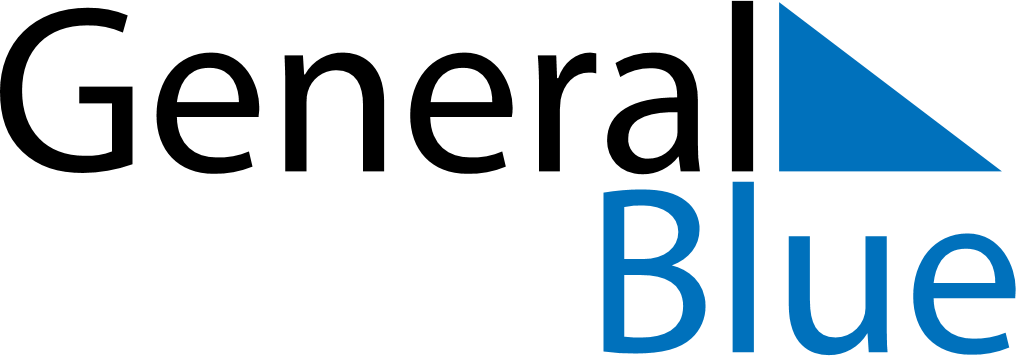 2018 - Q2Ukraine 2018 - Q2Ukraine 2018 - Q2Ukraine 2018 - Q2Ukraine 2018 - Q2Ukraine 2018 - Q2Ukraine AprilMONTUEWEDTHUFRISATSUNApril1April2345678April9101112131415April16171819202122April23242526272829April30MayMONTUEWEDTHUFRISATSUNMay123456May78910111213May14151617181920May21222324252627May28293031MayJuneMONTUEWEDTHUFRISATSUNJune123June45678910June11121314151617June18192021222324June252627282930JuneApr 8: Orthodox EasterApr 9: Orthodox EasterMay 1: Labour DayMay 2: Labour DayMay 9: Victory DayMay 27: PentecostMay 28: PentecostJun 28: Constitution Day